Vocabulary Homework OptionsDrawing 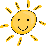 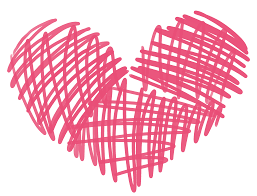 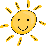 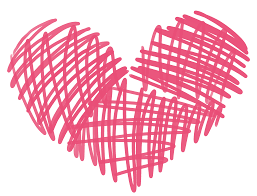 Doodle Words: Are you an artist? Do you constantly doodle? Then create cartoons or drawings that illustrate each word’s meaning. Create one drawing or cartoon per word and make them neat, using clean white paper.  Drawings should be detailed enough that the meanings can be easily understood. Collage It: Cut pictures or words from old magazines or newspapers that represent the meaning of each vocabulary word.  Write each word down on paper and paste your cut-outs around it.  Writing  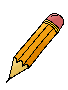 Write Your Words: Do you love to write? Do you copy your notes to help you remember information? Then try writing two sentences for each vocabulary word. The Write Stuff: Write a short story, poem, or skit using all of your vocabulary words. Sing Your Words: Do you love chorus? Are you constantly creating your own raps? Try rewriting the lyrics to a song to incorporate each of your vocabulary words or write your own song, rap, etc. You can also write poetry; regardless of the form you choose, the words should be used in the correct context.  You can hand your work in written on paper, or you can record yourself singing.  Audio files/videos should be e-mailed to thompsonk@litchfieldschools.orgTest Your Words: Do you want to play teacher and write the test as well as take it? Now you can! Create a vocabulary test using all the words in a variety of different types of questions. Make sure to create an answer key for your test as well.  You can also use the website https://create.kahoot.it to make a Kahoot game.  Share it with me using the username thompsonlis.  Technology  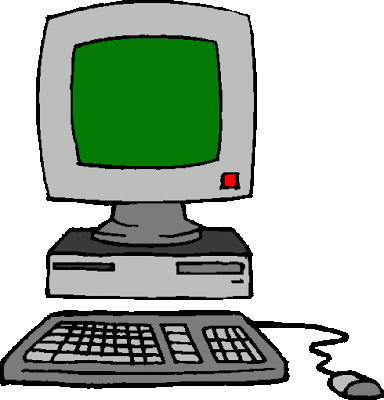 Say Your Words: Record yourself reading your words and their definitions.  You must also include your own brief explanation of each word or use the word in a sentence that you explain.  E-mail your recording to thompsonk@litchfieldschools.org.Google Slides Presentation: Make a Google Slides presentation with each word, definition and a picture to go along with the definition of the word. This option is like a “technological flashcard”.  Once your presentation is complete share it with me through Google Drive.  You may also complete a PowerPoint presentation and e-mail it to thompsonk@litchfieldschools.org.OtherFlashcards: Make and practice with flash cards. Put the word on one side and definition on the other.  On the definition side of the card you must draw a picture of the word or use the word in a sentence in addition to the definition. You will have to show me your set of flashcards during class to receive credit. You can use the website https://quizlet.com/ to do this if you’d like.  Just be sure to share with me via e-mail!Have your own idea?  No problem.  Run it by me in class before your homework is due.